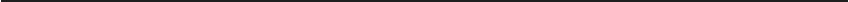 10 классНазовём непустое (конечное гілгі бесконечное) кіііожество А, co— стоящее ru рействгітельных чисел, полньtт, если ,для ліобых ,цей— ствительных п п b (не обязательно разлгічных п не обязательно лежащих  в  А)  твкнx,  чтo  а+ b лежгіт  в  Я,  число  nh такое  летит в  А.  Найдите  все полные  множества  ,цействительных чисел.(Н.  А зптонов)Ответ.   Такое  множество   oдuo: это  множество	всех ,цей—ствительных  чгісел.Нервое  peixieiiiie.  Нусть  А—   полное  множество.  Посколь— ку  оно  непусто,  то  можио  выбрать  элемент  п  С  А.  Тогда  п + 0— п С А,  значит,  п  0 — 0 С Я. Так как (—т) +  т  — 0 С А,  гіолу—чаем теперь,  что (—т-)т	—т 2  С  А  npri  всех действительных т.В сгілу гірогізвольгіости выбора т отсюда сле,qует, что любое от— рицательное   чгісло  также   пргіна,цлежгіт  множеству   А.Наконец,  для  любого  h >  0 ггз того, что чгісло (—h) +  (—h) —=  —2h лежит  в  А, получаем,  что h2      (—h)   (—h)  С  А.  Значит, и   прогізвольное   гіолотительное   чгісло   такое   летгіт   в   А.   Ихьк, в  А  входят  все  действительные числа.Второе  peiiieiiiie. Как и в гіервом реіііении, выберем  ripo—извольный  элемент  s  С  А.  Докатем,  что  ліобое  t       0 летитв А. Рассмотрим уравиение т 2 — sт + t = 0; его ,qискриминант неотрицателен, так что оно  гікіеет  ,два  (возможно,  совпадающих) корня п п h. Тогда no теореме Вгіета гімеем п + h =  t  п  nh  =  s. Поскольку  п  +  h  =   s  С  А,  гіолучаем,  что  и  t  С А.Осталось показать, что ліобое u 0 также лежит в А. Но доказанному выше, (—u)  + (— 1) С  А, зньчпх,  н  (—и)-  (— I) —  и также  лежит  в  А.Комментарий.  Только  отве—т	0 баллов.Доказано  только,  что  полное  множество  содержит  все отргі—цательные  (гіли  все негіолотгітельные) чгісла	3 бaллa.Внутри равнобокой трагіецгігі AB C!D с основаниями BG п AD расположена окружность с центром I,  касаіощаяся  отрезков AB, О D п  D А.  Окрутгіость,  оііисанная  около  треугольника  BIC, вторгічно пересекает сторону AB в  точке  N.  Докажите, что   прямая   НE   квсьехся окружности  ш.	(fi. Обртов)Peiiieiiiie.   Наметгім,	I  лежгіт на ocгi сгімметргігі трагіецгігі, гіоэтому MIND —— ZIBA. Пользуюсь впгісанно— стыо четырехугольника CBEI, получа— ем MIND —— ZIBA —— ZIBE —— LIKE.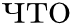 Так как прямая CD касается окружио— сти m,  то п  гірямая НE,  сгімметричная ей относгітельио Uf, также касается m. Намечангіе. Есть п ,qpyrrie реше— ния,   например,   с  гіспользованием pa—венств ZIEA —— ZICB —— ZIB С —— HEТ.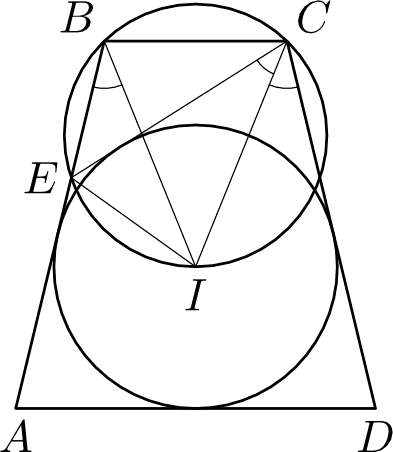 Рис 4Комментарий.  Ноказаио,  что  точка  I  лежит  на ocri сим—метргігі  трагіецгігі,  гіли  эквивалентные  проqвгіжегігія—     0 баллов.По кругу стоят п мальчгіков и п ,девочек. Назовем пapy из маль— чика и девочкгі хорошей, еслгі на одной ru ,цуг меж,цу нгімгі стогіт ііоровну мальчгіков и ,девочек (в частностгі, стоящие рядом маль— чик п девочка образуют хорошую пapy). Оказалось, что есть де— вочка, которая  участвует  ровно  в  10  хороших  пapax.  Докажите, что есть  п мальчгік,  который  участвует  ровно в 10 хороших пa—pax.	(Н. Власова)Peiiieiiiie.  Заметим сразу, что на лmdoй дуге между члена—ми   хороіііей  ііары  ііоровну  ,девочек  и мальчиков.Нусть  D—    девочка,  участвуіощая  в 10 хороших  парах.  Обо—значим  всех  детей  по  часовой  стрелке <і   <2	2n *•<› **<і        это   D,   п  гіроролтим   нумерацгно   цгікгіческгі   (например, N0  =   N2n  и  N2л+1       N1).  Нри  i  =   1, 2, . . . ,  2s    обозначгім   че— рез  d;  разность  мem,qy  колгічествами  ,девочек  и  мальчиков  cpe— fi>    i    2    N;;   В частности,  d i   =   1  — 0 =  1 и d z     =  0 (поэтому можно  проролжгіть  эту  последовательность,  полагаю  d z   + i    —— d( и т. д.).  Девочка  D образует  с  N;  xopouiyio пapy  тог,ца п толькотогра,  кoгдa d; =  0 п К;—    маьчгік,  т. е.  d; =  0 п d;— i    <•••.найдутся   ровно  10  гіидексов  /  с  такгімгі свойствами.Рассмотргіы ліобого мальчика  М  —  И  ,  образуіощего  с  D хорошуіо пару; тогда dz —— 0 и d, — i = 1. Аиалоггічно гіолучаем, sівльчнк   М   образует   xopoiiiyio   riapy  с  N;   ровно  тог,ца,  когра d— d;      и  К;      девочка  (то  есть  dl       — 0  п  d;     1).Наметгім,  что  ліобые два  числа  d; п d;	отличаіотся на е,ци—10нгіцу. Разобьём rix на группы гіоследовательных чгісел, не меиь— ших ериницы, п гругігіы гіослеqоаательных чгісел, не бfiльших нуля. Torqa  ripri обхоре  круга  по  часоаоіі  стрелке  «гіерехоров» ггз первых rpyriri во вторые будет столько же, сколько п «nepe— xopoa» из аторых групп в гіераые. Значит, у М сколько нe xo- рошгіх нагіаргігіц, сколько у D хороіішх напарнгіков. Это и тре— боваось      доказать.d,п п д м м д м м м д д мPric. 5Замечание 1. Это реіиенгіе можно агізуалгізироаать, на- ргісовав ‹графгік» гіоследовательностгі (d;) (см. рис. 5). Тогда появленгге xopoiuero напарника у D озгіачает, что график пере- секает гірямую d — 1/2 сверху вниз, а появленгіе xopoiueй напар- нгіцы у М—        пересечегіііе  той же  гірямоіі снизу вверх.Замечание 2. Hз реіиения следует, что, если реаочка o6- разует хорошуіо napy с двумя мальчгіками, то ліобая девочка, образующая хорошую пару с одним  из этих мальчиков,  образует её п с друггікі. Нолее того, все дети разбгіваіотся на негіересекаіо— щиеся гругігіы (в кampoii rpyririe поровну мальчиком и девочек) так, что каждый маьчгік образует xopoiuиe гіары со всемгі де— вочками ггз своеіі гругігіы u только с ними, и то нe верно для ліобой девочкгі. Нри этом, при обходе по кругу мальчгікгі и де— вочки  ггз орноіі  группы череqуются.Существуют реіиения, роказывающие этот факт напрямую (нагіргімер,  гігідукцией по числу детей).108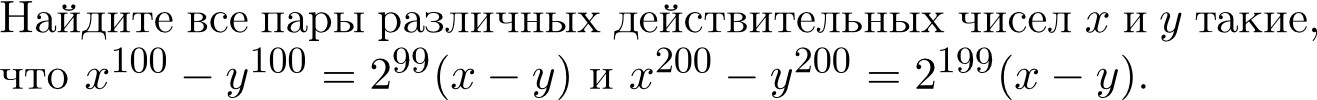 Ответ.   ('*• F)(2, 0)  *  ('*• F)(0, 2).Решение. ,Qля удобства сделаем замену  т  —  2o  и  р  —  2h. Тогда   из   условия  имеем   (2n)100	(2h)100	2”	(2o	2h)  и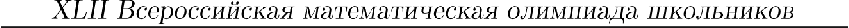 (2n)200	(2b) 200	2"'	(2n — 2h).  COK   hTHB  06a  paBeiic+Ba Hac+erie   ri paoiixu,  nonyuaeM	100	$100	200 _ $200	— h	0. HopenriB  B+opoe  Baipameurie  Ha nepBoe, nonyuaexi	100	1003HHUii+, xam,qoe rio nicer o ri h riO Mo,qyuio He ripeBocxonriT 1.Ecnri   h  =  0,  +o	100	ypa   n   =    1.   AHanorxuHo,   ecnxn  =    0,   TO  b  =    1;   CTO  H   HBOQH+  K  QByM  o+ae+au (z, p)	(2, 0)  ri(z,  /)   =  (0, 2).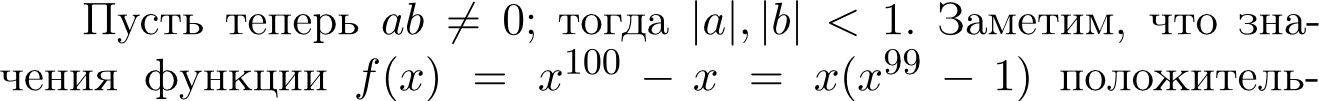 HhI  ripx  z   C   (— 1,  0)   ri  o+priua+ennHhi  ripx  z   C   (0, 1) .	OCKOnnKy100 _ $100	h, riMeeM /(o) — /(h), rioo+OMy uiicna n ii h iiMe—IOT    OQHHIIKOBL•IPf   HHiIK.Q	yFOii   CTO OHL›I,q	ioo _  ¿ioo	,99	,98,	q97(2	99	„)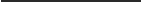 Ecnri   o   ri   h  o+priua+ennHL.i,   +o ripaaas  raBces	(+)  Maxine o+piiua—+enL.Hit,  zoo   HeBooMOWHO.  Ecnx  we n  ii  h  nonomri+enniiL.i,  +o BcecnaraerBinie	rrpaBOii uac+ri  (i)   rionomri+enaHhI,  iioo+OMy  OHa 6ona—rue,  men  n”    b’ S ,’ riTilK,  O”    h”     1.  C   ppyroii  c+opOHhi,   no— cxonaxy  0        n  ,  h)     1,  rixieeM  o”         $99    p100      $100	p+iiBopeurie.Haivieuaiiiie. Hocne riouyueHrio HepaBeHc+Ba (+) peiueHue MOmiio aaBepiiiri+a  paouai iii crioco6axiri — iiariprixiep,  c ricrionaoo—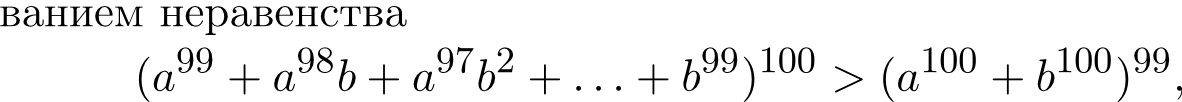 cripaBepnilBOro  npii  nh  0.  two  HepaBeHc+BO  MOWHO  poxaoa+a, pacxpnia cxo6xri ri yc+aHOBHB, zoo xoocbcbiiyueH+ ripii uio6oxi on— Houne e cneBa we MeHniiie, ueM xoo‹Q‹QriurieH+ ripri +axoM we opHO— uneHe  cnpaBa.Koiviveiizapiiii.  TOunxo  o+Be+ — 0 6dNNOB.Hepexop  o+ nicer  z  if  § K  uiicnaxi  o =  1/2 ri  h =  p/2	0 6an—FOBOKftHIIHO,  zoo   ueHyneBaie  uxcna  z  ri p ue  storys  rixie+n paoHnie3HHKH — 3 6auua.OKftHIIHO, zoo ueHyneBaie oncea z ii p He storys rixie+n  opriii 3HHK — 3 6auua.